  KONFIDENTIELLT enligt lagen om grundl. utb. § 40
PEDAGOGISK UTREDNING ny utredning  granskning (efter åk2/före åk7)  inför upphävande av särskilt stödDatum:      			Skola:      Elevens namn:      			Födelsetid:      Ansvarig lärare:      			Klass:      Vårdnadshavare:      ELEVENS SJÄLVBEDÖMNINGPositiva erfarenheter av skolan och vad eleven själv tycker han/hon är bra på:Erfarenheter av det intensifierade stödet (vad har/har inte hjälpt och varför): Vad är lätt, svårt, bra, dåligt?   1. Arbetssätt (på lektionerna, läxor, prov):         2. Samarbete med lärare och klasskamrater:         3. Läroämnen:         4. Trivsel i klassen och i skolan:      LÄRARNAS OCH DEN ELEVVÅRDANDE PERSONALENS BEDÖMNINGElevens förutsättningar och specifika behov för lärande och skolgång:Åtgärder som hittills har vidtagits:VÅRDNADSHAVARNAS BESKRIVNING:		Diskussion med vem, datum      Erfarenheter och önskemål:      HUR PLANERAS DET SÄRSKILDA STÖDET:Stödåtgärder från och med (datum):      Elevens huvudsakliga undervisningsgrupp: Tolknings-, biträdestjänster och övriga tjänster: Nödvändiga undantagsarrangemang och pedagogiska lösningar i inlärningsmiljön:      Behov av individualisering (eller upphävande) i följande ämnen: Motivering: BILAGOR	 Pedagogisk bedömning	 Elevens plan för lärande	 Individuell undervisningsplan	 Psykologutlåtande	 Medicinskt utlåtandeÄrendet har behandlats yrkesövergripande, datum      Närvarande:        _______________________________	____________________________         vårdnadshavare			       vårdnadshavare________________________________	____________________________          klassföreståndare			       speciallärare________________________________          rektor	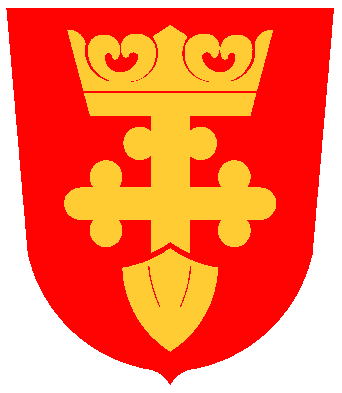 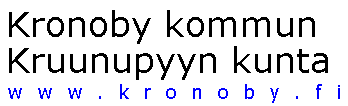 